ISTITUTO COMPRENSIVO 1 MODENA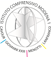 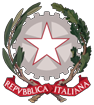 منطقة رقم 17 – شارع أمينديسن رقم 80 – 41123 موديناهاتف: 059/331373 – فاكس: 059/824135رقم ضريبي: 94177160366 كود مدرسي: MOIC84100Vبريد إليكتروني: moic84100v@istruzione.it بريد معتمد: moic84100v@pec.istruzione.it إلى أولياء أمور تلاميذ  المدرسة الإبتدائية                                                            منشور رقم 101في المعهد الشامل1 في موديناالآباء الأعزاء،اعتبارا من العام الدراسي الحالي، وتطبيقا للتشريع الجديد، فإن تقييم منتصف العام والتقييم النهائي لمستوى تعلم التلميذات وتلاميذ المدارس الابتدائية لن يكون تقديررقمي، ولكن تقدير وصفي. طبقا للقانون المعدل رقم 41/2020 ، الفقرة 2 - مكرر   تنص على أنه " بإستثناء المادة 2، الفقرة 1، من المرسوم التشريعي رقم 62 بتاريخ 13/04/2017 من العام الدراسي 2020/2021، يتم التعبير عن تقييم منتصف العام والتقييم النهائي لتلاميذ المدارس الابتدائي ، لكل تخصصات الدراسة في المناهج الوطنية، من خلال تقدير وصفي يشير إلى مستويات مختلفة من التعلم في وثيقة التقييم (الشهادة)، وفقا للشروط والإجراءات الصادرة من وزارة التعليم ». بعد ذلك، في شهر ديسمبر 2020، تم إخطار المدارس بالمرسوم الوزاري رقم 172 الصادر في 04/12/2020 والمتعلق ب (المبادئ والتوجيهات ذات الصلة)، والتي توفر إرشادات تشغيلية حول تطبيق القانون وتقدم المستويات التي يجب استخدامها في جميع أنحاء الأراضي الوطنية.إذن في نهاية التيرم الأول (الأربعة الأشهر الأولى) فإن تقييم تلاميذ المدرسة الإبتدائية لن يكون من خلال الدرجات بل سيكون تقييم وصفي يشمل 4 مستويات من التعلم:متقدممتوسطضعيففي بداية مراحل التعلم يهدف قرار الوزارة إلى تبني منظور تقويمي تكويني من أجل تعزيز مسارات التعلم والتقييم الذاتي للتلميذ بهدف تحسين عملية التعلم والنجاح المدرسي. يعمل مجلس المعلمين على تحديد أهداف التعلم الإستراتيجية لكل تخصص دراسي وإعداد أحكام وصفية بناء على مستويات التعلم الأربعة. هذه الطريقة لا تتتوافق مع الدرجات ولكن مع أساليب الوصول على الأهداف الفردية.بالنسبة للطلاب ذوي الإعاقات الموثقة، يرتبط التقييم "بالأهداف المحددة في خطة التعليم الفردي المعدة وفقا للمرسوم التشريعي رقم 66/2017" ، مع مراعاة المستويات الأربعة دائما.بالنسبة للتلاميذ الذين يعانون من صعوبات محددة في التعلم، يتم الأخذ في الاعتبار الخطة التعليمية التي أعدها مجلس الفصل بموجب القانون 170/2010.يوفر تدريس التربية المدنية أيضا تقييًما وفقًا للمستويات المذكورة أعلاه. يبقى تقييم الدين الكاثوليكي، والنشاط البديل، والسلوك والتقييم العالمي طبقا للمرسوم التشريعي 62/17 .بمجرد اكتمال العمل خلال الأربع أشهر الأولى، سيتم تحديث الخطة الثلاثية للتأهيل  PTOFفي مدرستنا، والتي يمكن الرجوع إليها على الموقع الإلكتروني وفي المدرسة.سيتم تحديد موعد لقاء معلوماتي من قبل الموقعة أدناه لتقديم المزيد من المعلومات.مع أطيب التحيات،المديرة المدرسيةالأستاذة/ كونشيتا بونتيشيلليتوقيع إليكترونيطبقا للمادة رقم 3، الفقرة 2 من المرسوم التشريعي رقم39/1993